Unit S3, Kelham House3 Lancaster StreetSheffield S3 8AF, UKRegistered in England and WalesNo. 04721694VAT number 820 5066 61www.equinoxpub.comMulti Site License AgreementsFAQsWhat is a Single Site/Standard License AgreementA single site is a single contiguous geographic region from within which the libraries/Licensee’s “Authorized Users” and public visitors can access the Licensed Materials over a secure network. Typical single sites are those with a single billing address for all subscription purchases and all physical locations accessing the licensed materials are located on the same physical campus.Do we need a Multi-Site License Agreement from Equinox Publishing?If a Library/Licensee maintains or provides service to users that are outside of one single geographical contiguous location, or multiple departments that operate independently of the parent institution, then the library/Licensee may need to obtain a multi-site or consortium license.Multi-Site LicenseSites under multi-site license agreement can be either:1. Multi-Site Institution2. A single institution with separate branches (in more than one location) or departments that operate independently and share IP addresses and/or network services with a parent site.3. Multiple departments that operate independently of the parent institution, but may be located in the same building or on the same campus, and share IP addresses and/or network services with a parent site.Consortia (“1” or “2” as defined below)1. Any group of related or unrelated institutions/agencies/libraries who do not share administrative structure, networks or IP address ranges, but would like communal access to online subscriptions2. Any group of related or unrelated institutions/agencies/libraries who do not share administrative structure, networks or IP address ranges, but would like to negotiate a group price on individual subscriptions What About ‘Remote’ Users?Remote access to licensed materials is restricted to official distance education/learning programs administrated only by the library’s/Licensee’s own host institution. Distance learning programs administrated by other institutions may not be considered “Authorized Users.”What are the multi-site subscription rates?Each additional site is discounted according to the number of sites.Please see attached Multiple Site Rate Calculator (Excel Spreadsheet)Enter the current single site subscription price as instructed and click <Enter>This will then show the cost breakdown for multiple sitesFor further information please look at https://www.equinoxpub.com/equinox/libraries.aspOr contact us at journals@equinoxpub.comYvonne NazarethNumber of SitesDiscount Rate on Published Price1None225%350%460%Additional Sites60%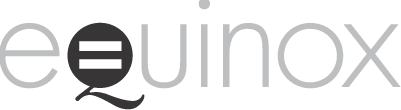 